Giáo dục STEM: Làng người SKIMOHọc mà chơi chơi mà học rất nhiều điều thú vị và bổ ích mà cô giáo mang đến qua các tiết học Stem của các bạn học sinh lớp 2A2. Mỗi bạn đều được cô giáo giới thiệu và được thực hành theo nhóm phân công, được tự tìm hiểu về tộc người Skimo bí ẩn kỳ thú.Các bạn thấy rất thú vị và hào hứng khi được cô giáo giới thiệu về tộc người này.Và đây là sản phẩm mà các bạn đã tự tay hoàn thiện ra trông rất ngộ ngĩnh và đáng yêu phải không nào..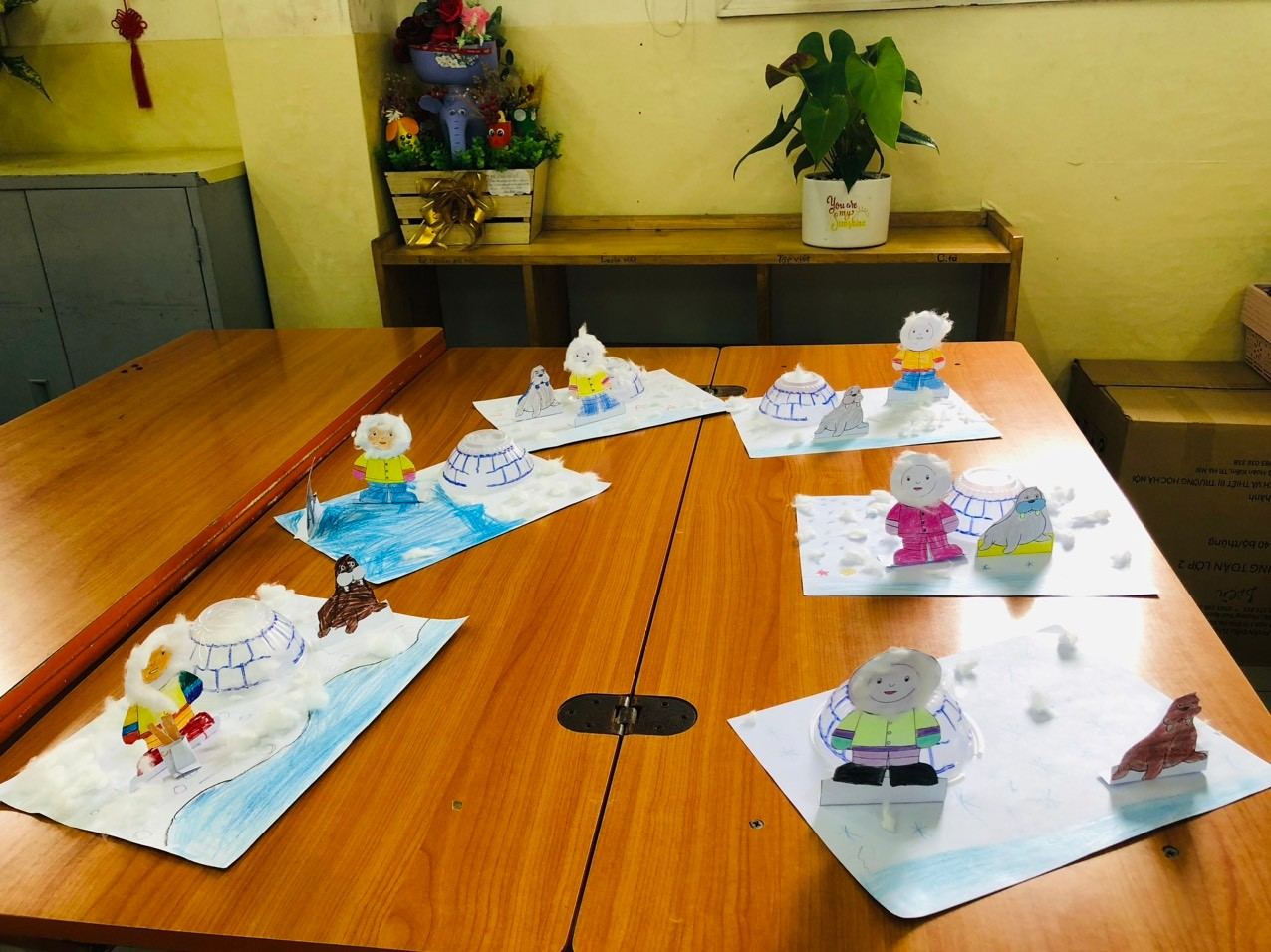 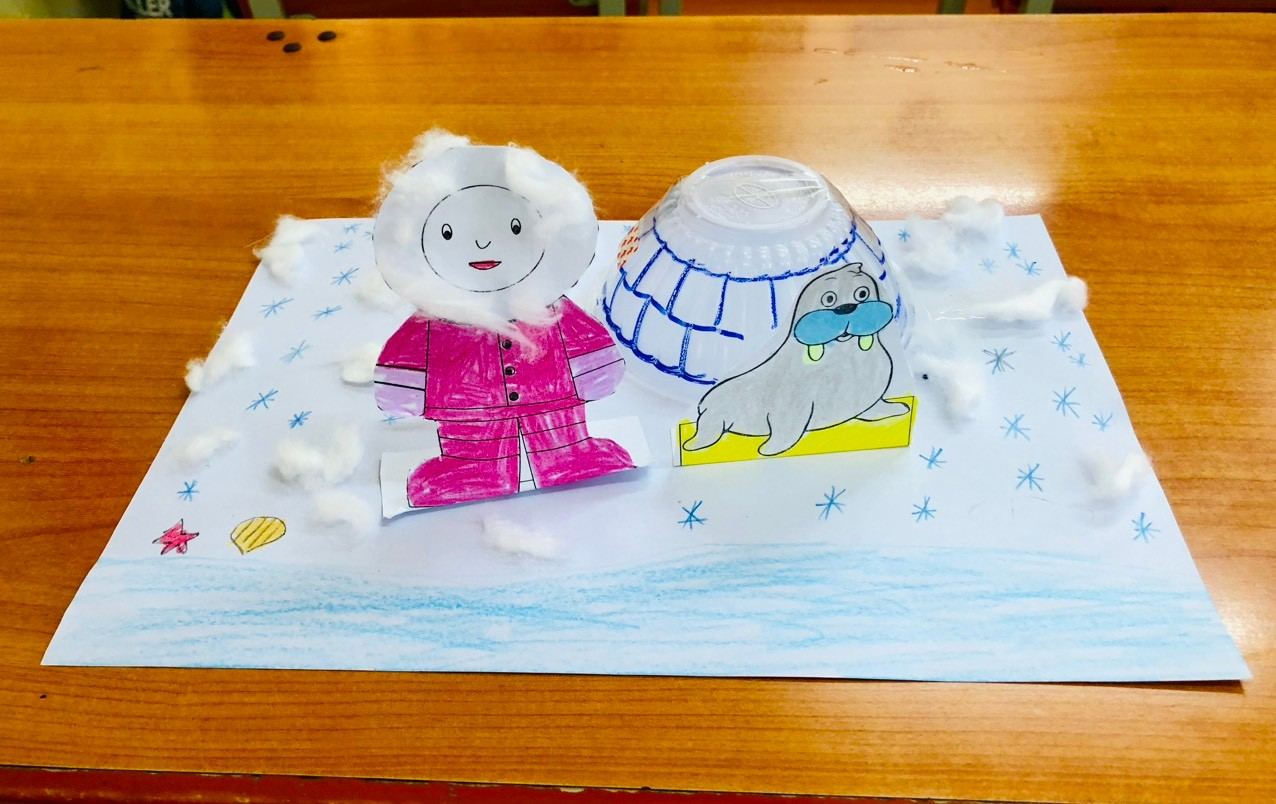 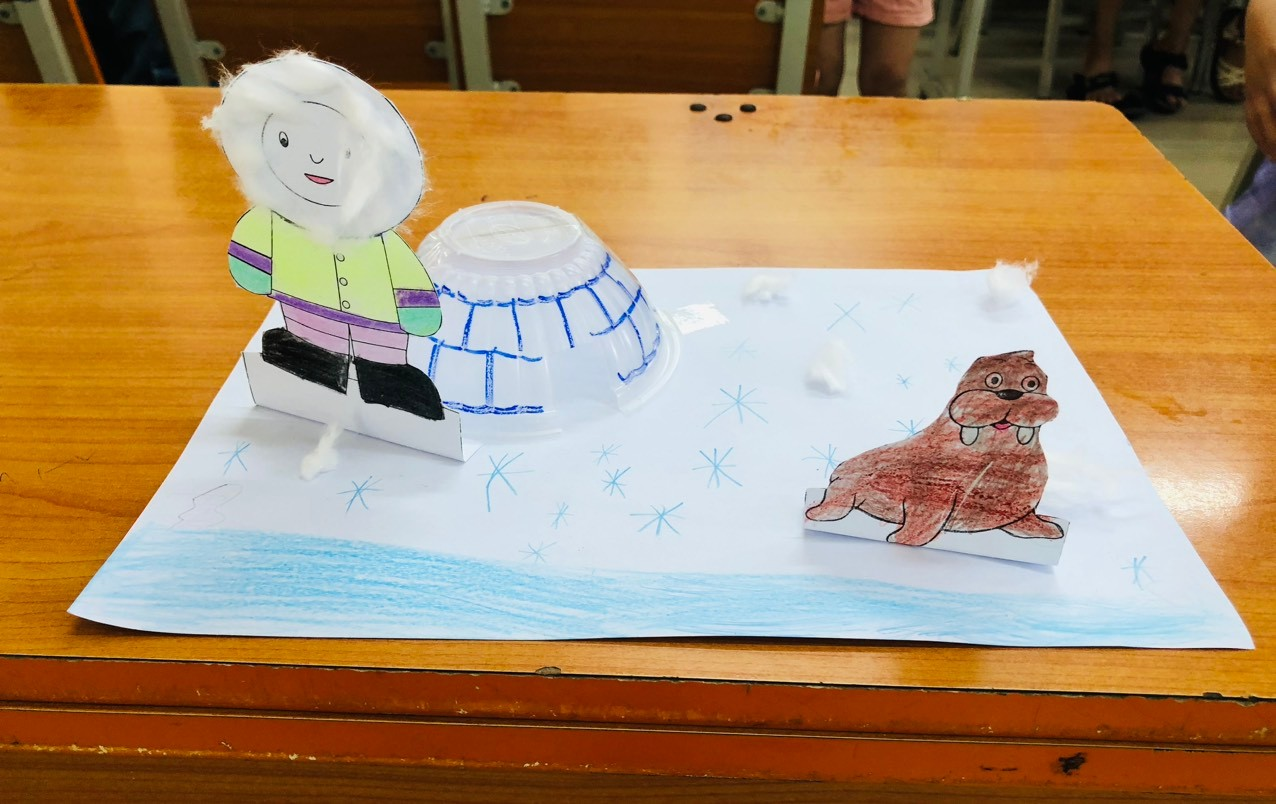 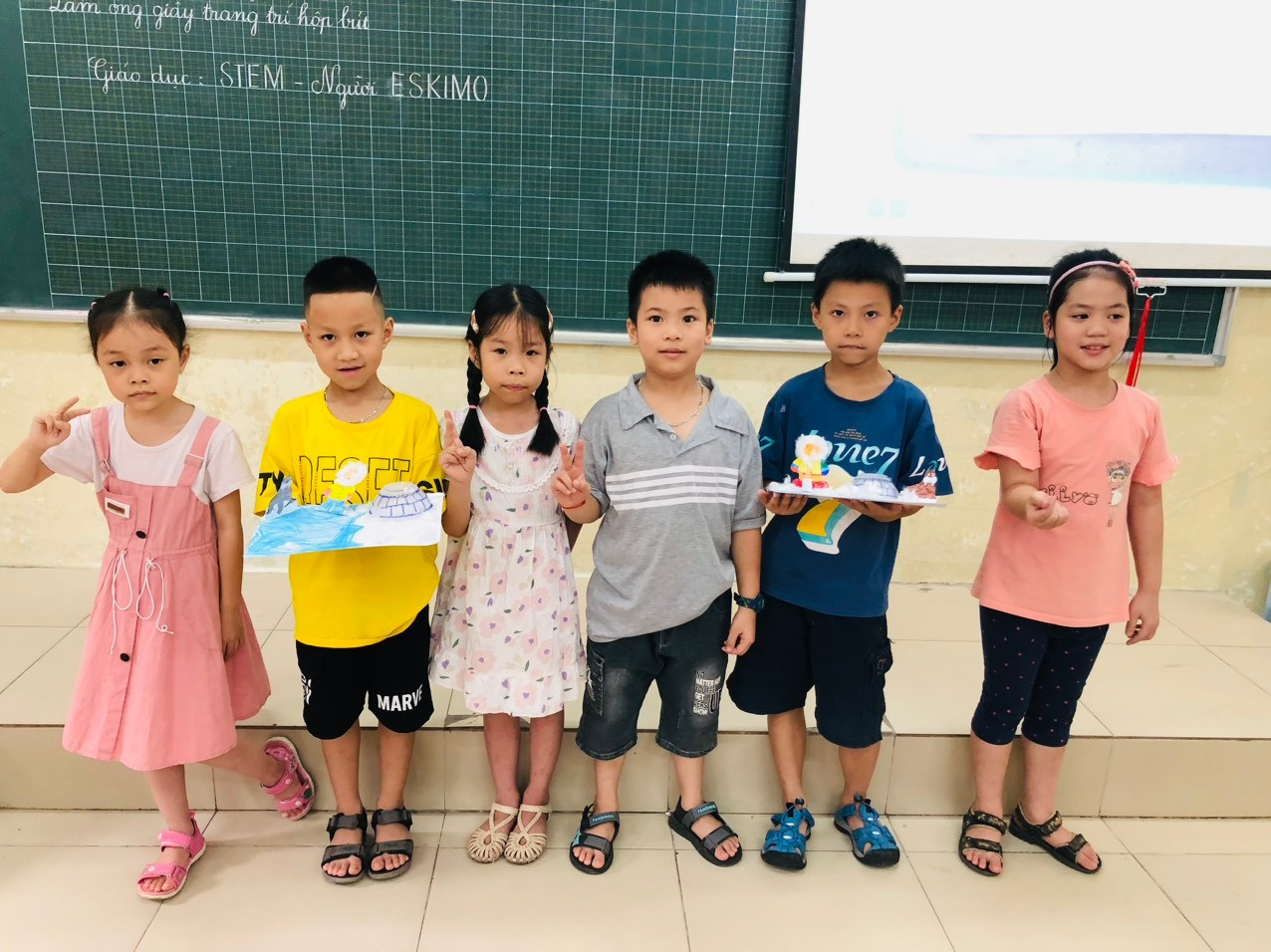 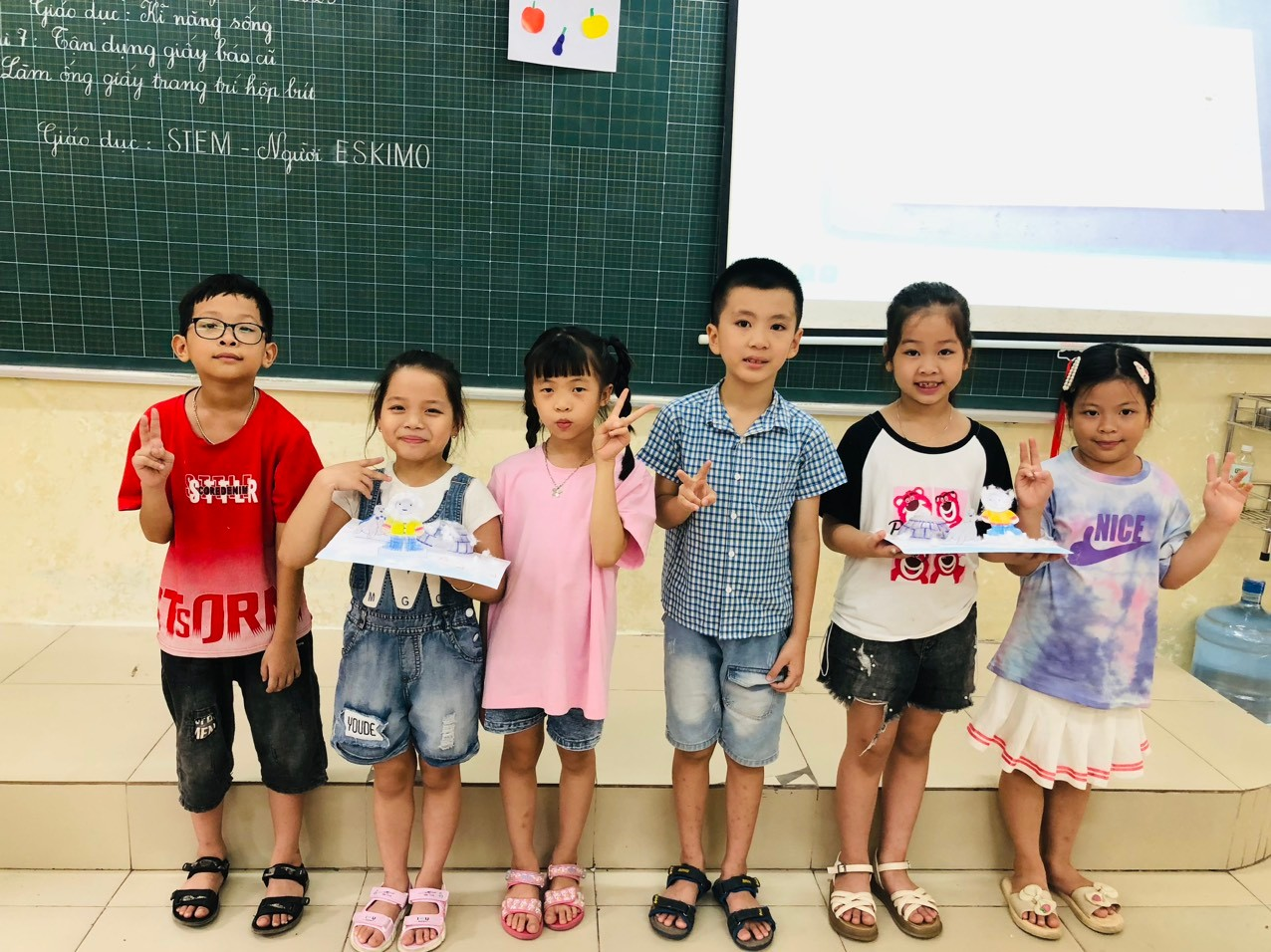 